План-конспект урока по английскому языку (3 класс)Тема урока: A funny animal (Смешное животное)Тип урока: комбинированный Цели урока:  закрепление новой лексики по теме «Animal», отработка умений и навыков по ее применению, восприятие и понимание речи на слух, совершенствование умения и навыков письменной и устной речиЗадачи урока:Практическая:  совершенствование лексических навыков, развитие умений и навыков устной речиРазвивающая: развитие навыков монологической и диалогической речи, развитие творческих способностей детей, развитие коммуникативных навыковВоспитательная: воспитание навыков индивидуальной и групповой работы, воспитание уважения к собеседнику.Методы и приемы: парная, индивидуальная и коллективная работа.Оборудование: наглядный материал, раздаточный материал,  ИКТ, Учебник English, Л.М. Лапицкая часть 2.Ход урокаWORKSHEET 1 Приложение к конспектуурока по английскому языку в 3 классе по теме «Животные»Match the words to the pictures.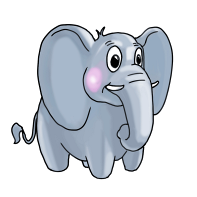 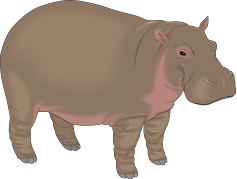 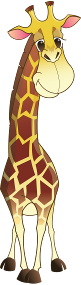 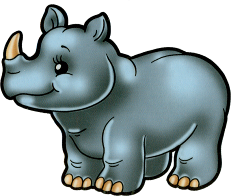 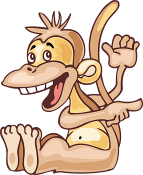 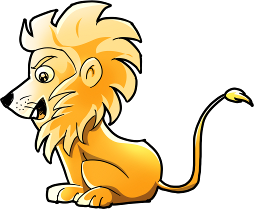 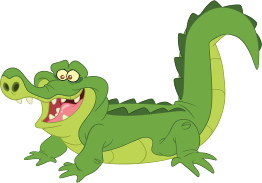 Cut the words into stripesLionHippoRhinoMonkeyGiraffeCrocodile SealElephantWORKSHEET 2 Приложение к конспектуурока по английскому языку в 3 классе по теме «Животные»Put the numbers of descriptions opposite the words.LionHippoRhinoMonkeyGiraffeCrocodile SealElephantPut the words from the box to complete the sentenses.The 1) ___________ are swimming. They are grey and they haven’t got horns. The rhino is 2) ___________ the grass. It is grey and it 3)______ got one horn. Monkeys 3)______ climbing the 4) ________. They 5) ________ bananas. Here come the 6)__________! They have got big ears and a very long 7)_________. They are very 8) _________.Write your own description of the animal you like most.__________________________________________________________________________________________________________________________________________________________________________________________________________________________________________________________________________________________Этап урокаВремяДеятельность учителяДеятельность ученикаПримечания1.Организационный  моментHello, my dear students! How are you today? I’m happy that you’re ready. Now…(T uses multimedia projector & the screen) look at this picture (Presentation p.1) and say, what are these?I’m fine, thanks! I’m happy … etc.Students say in Russian, probably try to guess English words they already know.Вступление, начало урока, установление дисциплины и настрой учеников на рабочий лад.Ученики называют слова, изображенные на картинках, полностью настраиваясь на тему урока.2. Этап целеполаганияLook at the picture please and try to guess what we will speak about?Yes. We continue to speak about animals.3. Речевая зарядкаLet’s say their names one by one. Look at the words and repeat after me (Teacher clicks the Presentation for the words appear under the pictures).Well done, guys! Now, Alina, what’s this? Arina, what’s this?Very good, girls and boys!Students repeat the words all together after teacherStudents repeat the words one by one.На данном этапе происходит подготовка речевого аппарата к произношению новых слов. Произносим новые слова все вместе.Учитель более подробно индивидуально с каждым отрабатывает произношение новых ЛЕ, с целью исключить неправильное произношение на самом начальном этапе.4. Проверка Д/ЗWe start to check your homework. Your task was to learn new words by heart.1)Now, in pairs you are to match these words to the pictures. Be very attentive, there are some odd words.You’ve got 3 minutes.Ok, your time is up! Stop where you are! Check yourself! (Teacher goes back to the labeled picture for the students to check their matching and find probable mistakes). Tell me, guys, who hasn’t done any mistakes? (Teacher  finds the winner-pairs).Well, my dear, now we know the name of these animals! Let’s find out what they can do. (Teacher handing out worksheets 2).Students make pairs as they sit and put the word stripes onto the pictures on the worksheets.Students check their works themselves.Students tell Teacher if they have no mistakes.Ученики подбирают слова, используя навыки чтения. Сложности добавляют слова, схожие по написанию, но не относящиеся к теме.5.Восприятие и понимание речи на слухLook at your worksheets 2, in Exercise 1 you are to listen to the animal description and put a number opposite the animal’s name.It is big and grey. It’s got big ears and thick legs. It eats grass… (Teacher gives descriptions of the animals).Alright! Let’s check! (Teacher checks the answers by showing labeled pictures).Students do the exercise.Это задание позволяет более подробно изучить правописание новых ЛЕ, пользуясь навыком аудирования, узнать слово, еще раз его прочитать и отметить в соответствии с порядком описания слов.6. ФизкультминуткаGiraffes are tall, with necks so long. (Встаньте на цыпочки и поднимите вверх руки)Elephants' trunks are big and strong. (Изобразите хобот, соединив вытянутые вперёд руки)Zebras have stripes and can gallop away. (Изобразите на месте, как бежит зебра)Monkeys in the trees slowly sway. (Покачайтесь из стороны в сторону)The old crocodile swims in a pool so deep. (Покажите плавательные движения)Turtles in the sun go to sleep. (Положите голову на руки и закройте глаза)Students repeat after teacherУченики расслабляются после проделанной работы.7. Совершенствование навыков письменной и устной речи Finally, my dear, choose the animal you like most and write a riddle about it. Describe it, say what it can do, use the hints from the exercises.You have 3 minutes.Now, you’re taking your description and read it to your class. You are to guess. Who’s the first – gets the score!(Teacher monitors the game, everybody’s playing till the riddles end up). Students write their descriptions on the sheet of paper given.Students listen to each other and guess the animals, the experts put scores for the correct guessing. In the end they count scores and find 3 Students who’s got the biggest score. Everybody applauses.Учащиеся составляют загадку с использованием опоры (упражнения, которые они выполняли и лексика из них)Учитель устраивает соревнование кто быстрее угадает животное по описанию. Авторы зачитывают свои описания, а другие ученики угадывают.Самые быстрые и правильные ответы удостаиваются баллов. Когда заканчиваются загадки, подводятся итоги и выбирают трех победителей по количеству баллов. 8.Заключительный этап.Рефлексия.Домашнее задание.Thank you, my dear students!Before we finish up, let’s name all the animals we know! (Teacher in random asks Students to name the animals from the pictures from the Presentation).For you home task you’ve got 8 words to make a crossword with written descriptions. Please, mind the design of your crosswords. Thank you for the lesson! Good bye!Students name the words.Students write the home task.Thank you, bye-bye!В домашнем задании ученики создают кроссворд из новых слов с собственными их дефинициями.Nose      tree      like      has      elephants     are     hippos      eating      strong